Ballaghkeen	1A	Mon	15.15-16.00       12         10           7            5              Ballindaggin (NS)	7	Wed	11.15-12.30      7/21      5/19    2/16/30    14/-Ballyduff (NS)	4	Thurs	11.15-12.00    1/15/29   13/27    10/24      8/22Ballyellis (NS)	3	Wed	11.30-12.30     14/28     12/26    9/23       7/21Ballyfad (NS)	5	Fri	11.45-12.15     2/16/30   14/28    11/25     9/23 Ballygarrett (NS)	9           Fri       10.15-12.15	   9/23        7/21     4/18      2/16   Ballygarrett	6A	Tues	13.45 -14.30        6            4        1/29       12Ballymurn (NS)	2	Tues	11.15-12.30      13/27     11/25    8/22      6/20Ballymurn	1B	Mon	16.15-17.00        26          24         21        19Ballythomas (NS)	3	Wed	13.00-14.00	  14/28      12/26      9/23   7/21Ballyoughter (N.S)	4B        Thur    13.00-13.45        15          13        10           8Blackwater (NS)	6B	Tues	13.45-15.15       20          18        15          13   Blackwater	6B	Tues	15.15-16.00	    20          18        15          13
Boolavogue (NS)	1	Mon	10.00-11.00      12/26    10/24    7/21      5/19 Cahore	6A	Tues	14.45-15.15        6             4        1/29       12       Castledockrell	4	Thurs	16.15-17.00     1/15/29   13/27    10/24     8/22      Caim (NS)	8	Thurs	10.00-11.00       8/22        6/20     3/17      1/15 Camolin 	9	Fri	15.30-16.00       9/23        7/21     4/18      2/16 Castlebridge : Flanagans Shop	2	Tues	15.45-16.15        13/27	 11/25     8/22     6/20: Oak Tree Heights	2           Tues   16.20-16.50        13/27	 11/25     8/22     6/20Clologue (Creche)	4A	Thurs	12.15-12.45        1/29	   27         24        22 Coolgreaney (NS)	5	Fri	14.00-15.00       2/16/30   14/28   11/25    9/23 Coolgreaney	5	Fri	15.00-15.45	    2/16/3	  14/28	 11/25    9/23    Courtnacuddy (NS)	7	Wed	14.00-15.00        7/21       5/19    2/16/30  14/ Craanford (NS)	3	Wed	10.00-11.15        14/28    12/26     9/23      7/21 Curracloe (NS)	2A	Tues 	14.00-15.00         13          11         8           6Curracloe	2	Tues	15.00-15.30        13/27     11/25    8/22      6/20  Crossabeg (N.S)      2B         Tues    12.50-13.50           27	    25       22          20Ferns	9	 Fri	16.20-17.00	     9/23        7/21    4/18      2/16  Ferns (NS)	4	Thurs	09.45-11.00	   1/15/29   13/27   10/24      8/22   Glenbrien (NS)	2	Tues	10.00-11.00	   13/27      11/25    8/22       6/20                                                                                                                                                                                                                                                                                                                                                                                                                                                                                                                                                          Hollyfort	 3         Wed	15.00-15.30      14/28      12/26     9/23     7/21   Inch	 5         Fri	12.30-13.00      2/16/30   14/28    11/25     9/23 Kilanerin (NS)	 5         Fri	10.15-11.30	   2/16/30   14/28    11/25     9/23Kilanne	 8         Thurs   16.00-16.45        8/22        6/20      3/17     1/15     Killenagh                    6A       Tues    16.15-16.45          6             4         1/29      12                  Kilmuckridge (NS)      6         Tues    10.15-11.50        6/20        4/18    1/15/29   13/-  Kilmuckridge              6          Tues    12.00-12.30       6/20        4/18     1/15/29   13/-Kilmyshall (NS)	 7          Wed    10.00-11.00       7/21         5/19    2/16/30   14/-     Kilnamanagh (N.S)    1           Mon    12.30-13.00       12/26      10/24     7/21     5/19     Kilnamanagh             1B         Mon    15.15-15.45         26            24         21        19  Kilrush                       4A         Thurs  15.15-15.50        1/29          27         24         22  Kiltealy                       8          Thurs   11.15-11.45        8/22         6/20     3/17      1/15  Kiltealy (N.S)              8	          Thurs   11.45-12.30        8/22         6/20     3/17      1/15  Monageer                  1A         Mon    16.15-17.00          12            10         7          5     Monageer (N.S)         9           Fri       13.45-15.00         9/23        7/21      4/18       2/16Monamolin  (NS)        1           Mon    11.15-12.15        12/26      10/24     7/21      5/19 Oulart (NS)                 1          Mon      13.15-14.15    12/26         10/2     7/21     5/19Poulshone                  6A       Tues      15.30-16.00       6              4         1/29      12Rathnure (NS)            8         Thurs     13.45-15.00     8/22          6/20      3/17    1/15    Rathnure                    8	          Thurs    15.10-15.50     8/22          6/20      3/17     1/15Riverchapel                5	           Fri        16.00-16.45    2/16/30     14/28     11/25     9/23 Shannon Hill ***                      Wed      16.30-17.10	     Every Wednesday	Screen                        6B       Tues       16.15-16.45       20              18           15       13  Templescoby Creche 7B        Wed       15.20-15.50        7                5          2/30      14                Tombrack (NS)           4          Thurs     14.00-15.00    1/15/29      13/27      10/24    8/22 Tombrack                   4B        Thurs     15.00-15.45	 15             13           10         8   *St. Senan’s N.S, Shannon Hill, Enniscorthy.  * Stop times are subject to review on an ongoing basis.For further information please contact:Mobile North 087 4175810    Library Headquarters 053 9196560        www.wexford.ie/library 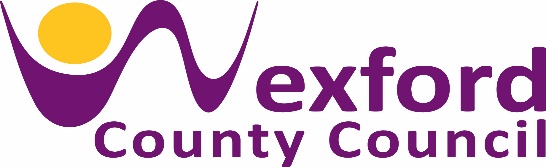                 Public Library Services	MOBILE LIBRARY SCHEDULE	 COUNTY                         Aug-Dec 2022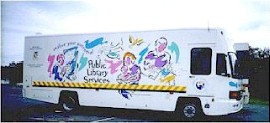                                      Comhairle Chontae                       Loch Garman                    Leabharlann Taistil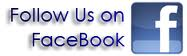 Mobile StopRouteDay TimeAugMobile StopRouteDayTimeAugMobile StopRouteDayTimeAugBallymurn NS2Tue11.15-12.3030Ballyellis3Wed11.30-12.3031Ballymurn1BMon16.15-17.0029Flannagans2Tue16.15-17.0030Ballythomas3Wed13.00-14.0031Boolavogue1Mon10.00-11.0029Oak Tree heights2Tue16.20-16.5030Craanford3Wed10.00-11.1531Killamanaghns  1Mon12.30-13.0029Hollyfort3Wed15.00-15.3031Kilnamanagh1BMon15.15-16.0029Curracloe2Tue15.00-15.3030Monamolin1Mon11.15-12.1529Crossabeg NS2BTue12.50-13.5030St SennansWed16.30-17.1031Oulart  1Mon13.45-14.1529Glenbrien2Tue10.00-11.0030Wed